Токари, врачи и дворники – самые дефицитные специалисты 2022 года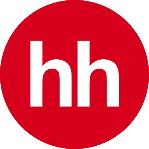 ______________________________________________________________________________________
Москва, 2022 год – Служба исследований hh.ru, крупнейшей платформы онлайн-рекрутинга в России, проанализировала более 7 млн вакансий и 16 млн резюме, размещенных на hh.ru в течение 2022 года, и выяснила, какие профессии в уходящем году были наиболее дефицитными. Уровень напряжённости на рынке труда в hh.ru определяется по hh.индексу. Он показывает, сколько активных резюме приходится на одну вакансию. Нормой считается уровень конкуренции в 5−6 пунктов: в этом случае у работодателей есть адекватный выбор между кандидатами, а соискатели не чувствуют острой борьбы за рабочие места, но при этом стараются быть конкурентоспособными. Показатель ниже 5−6 резюме на вакансию говорит о дефиците людей, выше — об избытке. По итогам 2022 года hh.индекс в России остановился на отметке 4,9 пунктов, то есть на одно предложение о работе в среднем в течение года приходилось 5 кандидатов. Однако ситуации значительно отличается в зависимости от конкретной специализации. Самыми дефицитными профессиями по итогам 2022 года стали токари (0,6 резюме на вакансию), врачи (0,8), дворники (0,8), главные врачи и заведующие отделением (0,9), а также машинисты (1,0), агрономы (1,0), слесари (1,1), повара (1,1), зоотехники (1,2) и сварщики (1,2). Подбор этих специалистов в 2022 году для работодателей был наиболее сложным. «Современный рынок труда я бы назвала «соискательским рынком рабочих линейных синеворотничковых профессий». Эти роли сегодня максимально востребованы у компаний из разных отраслей – и именно они чаще всего входят в число наиболее дефицитных. Из топ-25 профессий, в которых наблюдается самая низкая конкуренция соискателей, сразу 17 так или иначе относятся к рабочим, производственным и/или сельскохозяйственным специальностям. В целом, по структуре вакансий на hh.ru очевидно, что 75% от всех предложений о работе в стране рассчитаны на привлечение рабочего персонала — «синих воротничков», а также линейных, массовых сотрудников. Ещё 15% вакансий опубликованы для «белых воротничков», и около 10% — для ИТ-специалистов. Прогнозируем, что спрос на соискателей рабочих специальностей будет расти, а предложение людей — нет. Активность людей на рынке труда в этой профессиональной группе снижается», — комментирует Наталья Данина, главный эксперт hh.ru по рынку труда, руководитель направления клиентской эффективности. Топ-25 наиболее дефицитных специализаций (с самым низким количеством резюме на вакансию), вся Россия, 2022 годВ то же время, есть ряд профессий, которые отличаются гипервысокой популярностью у соискателей и крайне высоким уровнем конкуренции за рабочие места. Лидерами в этой категории в 2022 году (если исключить руководящие позиции, на которые традиционно претендуют многие соискатели) стали бортпроводники — на одну вакансию приходится более 900 резюме! Кроме того, в число наиболее профицитных специализаций вошли дата-сайентист (90 резюме на вакансию), механик (55,7), бизнес-аналитик (49,4), лаборант (45,8), методист (45,4), комплаенс-менеджер (43,7), специалист по взысканию задолженности (38,5), инженер ПНР (37,4) и BI-аналитик (36,3). «Среди «профицитных» специальностей очевидно преобладают офисные работники, ИТ-специалисты и представители творческих профессий. Это в очередной раз показывает, что привлекать «белых воротничков» работодателям всё-таки проще. Учитывая явную ориентацию рынка труда на рабочие профессии, можно прогнозировать определенные сложности с поиском и сменой работы у «белых воротничков», кроме того, возможен рост интереса таких соискателей к переквалификации», — добавляет Наталья Данина. Топ-25 наиболее профицитных специализаций (с самым высоким количеством резюме на вакансию), вся Россия, 2022 годДобавим, что лишь в 39% проанализированных специализаций уровень конкуренции за вакансию превышает 6 резюме на место. В 57% случаев конкуренция ниже 5 резюме на место. О hh.ruHeadHunter (hh.ru) – крупнейшая платформа онлайн-рекрутинга в России, клиентами которой являются свыше 515 тыс. компаний. Цель HeadHunter – помогать компаниям находить сотрудников, а людям – работу, и делать так, чтобы процесс поиска сотрудников и работы был быстрым и доставлял обеим сторонам только положительные впечатления. Обширная база компании содержит свыше 55 млн резюме, а среднее дневное количество вакансий в течение 2021 г. составило свыше 933 тысяч ежемесячно. По данным SimilarWeb, hh.ru занимает второе место в мире по популярности среди порталов по поиску работы и сотрудников. HeadHunter – аккредитованная Министерством цифрового развития ИТ-компания, она включена в Реестр аккредитованных ИТ-компаний России.№Рольhh.индекс1Токарь, фрезеровщик, шлифовщик0,62Врач0,83Дворник0,84Главный врач, заведующий отделением0,95Машинист1,06Агроном1,07Слесарь, сантехник1,18Повар, пекарь, кондитер1,19Зоотехник1,210Сварщик1,211Администратор магазина, администратор торгового зала1,312Швея, портной, закройщик1,313Оператор станков с ЧПУ1,314Геодезист1,315Фармацевт-провизор1,316Автослесарь, автомеханик1,317Агент по недвижимости1,418Автомойщик1,419Электромонтажник1,520Торговый представитель1,521Ветеринарный врач1,522Прораб, мастер СМР1,523Уборщица, уборщик1,624Заведующий аптекой1,725Инженер по охране труда и технике безопасности, инженер-эколог1,8№Рольhh.индекс1Бортпроводник944,02Дата-сайентист90,03Механик55,74Бизнес-аналитик49,45Лаборант45,86Методист45,47Комплаенс-менеджер43,78Специалист по взысканию задолженности38,59Инженер ПНР37,410BI-аналитик, аналитик данных36,311Менеджер по компенсациям и льготам35,712Системный аналитик30,513Брокер29,414Метролог24,715Продуктовый аналитик24,416Специалист по сертификации23,917Контролёр ОТК22,418Менеджер по работе с партнерами20,419Менеджер/консультант по стратегии18,820Психолог17,721Арт-директор, креативный директор17,422Журналист, корреспондент17,423Режиссер, сценарист17,024Продюсер16,125DevOps-инженер16,0